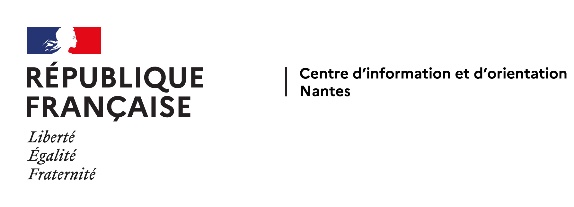 Portes Ouvertes Année 2023 -2024 (en rouge les nouveautés)C.F.AEtablissementsDatesDatesPlages horairesBassin de NantesBassin de NantesBassin de NantesBassin de NantesBassin de NantesBassin de NantesBassin de NantesAFTRAL 2 rue Jean Mermoz  Ste Luce/Loire 02 40 18 13 1302 40 18 13 1302 40 18 13 13samedi 23 mars samedi 23 mars ISTELLI 2 rue Jean Mermoz  Ste Luce/Loire02 40 18 13 2002 40 18 13 2002 40 18 13 20Samedi 27 janvier Samedi 23 marsMercredi 29 maiMercredi 3 juillet Samedi 27 janvier Samedi 23 marsMercredi 29 maiMercredi 3 juillet 9h - 15h 9h à 17h 14h - 17h 14h - 17hCFA IA3 boulevard du Bâtonnier Cholet
Nantes 02 72 56 84 0002 72 56 84 0002 72 56 84 00Samedi 9 décembre Samedi 10 février Samedi 6 avril Samedi 9 décembre Samedi 10 février Samedi 6 avril 9h00 à 12h309h00 à 17h009h00 à 12h30CFA INHNI OUEST Lycée Saint Félix-La Salle 27 rue du Ballet Nantes 02 44 76 35 0002 44 76 35 0002 44 76 35 00Samedi 27 janvier Samedi 13 avril Samedi 27 janvier Samedi 13 avril 9h à 16h 9h à 12h30 CFA des Compagnons du Devoir et du Tour de France - site de Nantes48 quai Malakoff  Nantes 02 40 47 04 1802 40 47 04 1802 40 47 04 18Samedi 20 janvier Dimanche 21 janvier Mardi 23 mars Samedi 20 janvier Dimanche 21 janvier Mardi 23 mars 9h à 17h009h à 17h009h à 17h00CFA Martello - Métiers de l'électricité3 boulevard du Bâtonnier Cholet
44100  Nantes 02 40 40 66 6702 40 40 66 6702 40 40 66 67Samedi 9 décembre Samedi 10 février Samedi 9 décembre Samedi 10 février 9h00 à 12h008h00 à 16h00GRAFIPOLIS1 place Albert Camus 44275  Nantes02 40 50 24 2202 40 50 24 2202 40 50 24 22vendredi 26 janviersamedi 27 janviervendredi 26 janviersamedi 27 janvier17h à 20h9h à 17h.CFA Coiffure et Esthétique
3 rue Vasco de Gama44800 St Herblain02 40 71 06 5002 40 71 06 5002 40 71 06 50Samedi 27 janvier Samedi 9 décembreSamedi 27 janvier Samedi 9 décembre9h30 à 12h30 9h30 à 12h30CFA BTP
27 Rue de la Rivaudière St Herblain02 40 92 17 5402 40 92 17 5402 40 92 17 54Mercredi 6 décembre  Samedi 23 mars Samedi 6 avril Merdcredi 15 maiMercredi 3 juillet Mercredi 6 décembre  Samedi 23 mars Samedi 6 avril Merdcredi 15 maiMercredi 3 juillet 13h30 à 16h30 9h00 à 12h00 9h00 à 12h00  13h30 à 16h30  13h30 à 16h30CFA de Jules Rieffel5 Rue de la Syonnière   St Herblain02 40 94 99 3002 40 94 99 3002 40 94 99 30Vendredi 9 février Samedi 10 février Vendredi 5 avril Samedi 6 avril Vendredi 9 février Samedi 10 février Vendredi 5 avril Samedi 6 avril 17h00 à 20h009h00 à 13h0017h00 à 20h009h00 à 13h00CFA URMA 1 Place J. Chesné44983 Ste Luce/Loire02 40 18 96 9602 40 18 96 9602 40 18 96 96Samedi 10 février Samedi 10 février 9h00 à 17h00Bassin Sud LoireBassin Sud LoireBassin Sud LoireBassin Sud LoireBassin Sud LoireBassin Sud LoireBassin Sud LoireCFA LA JOLIVERIESite de la route de Clisson
141 Route de Clisson44232 St Sébastien/LoireCFA LA JOLIVERIESite de la route de Clisson
141 Route de Clisson44232 St Sébastien/Loire02 51 71 36 20Vendredi 26 janvier Samedi 27 janvier Vendredi 26 janvier Samedi 27 janvier Vendredi 26 janvier Samedi 27 janvier 16h à 20h009h à 17h00LA FAB’ACADEMY pôle UIMM9 Rue de l'Halbrane
44344 Bouguenais LA FAB’ACADEMY pôle UIMM9 Rue de l'Halbrane
44344 Bouguenais 02 51 13 21 51 Vendredi 8 décembre 2023Vendredi 8 décembre 2023Vendredi 8 décembre 2023De 17h à 20hBassin EstuaireBassin EstuaireBassin EstuaireBassin EstuaireBassin EstuaireBassin EstuaireBassin EstuaireUFA BROSSAUD BLANCHO10 avenue Coubertin BP 27044616 St-Nazaire02 40 53 30 0202 40 53 30 02Samedi 10 février 2024Samedi 10 février 20249h 00 à 15h 009h 00 à 15h 00UFA André BOULLOCHE
32, Rue du Plessis BP 70419
(CFA Education Nationale 44)44606 St-Nazaire02 40 22 38 5002 40 22 38 50Samedi 10 février 2024Samedi 10 février 20249h30 à 15h009h30 à 15h00UFA Heinlex 1 rue A. Einstein St Nazaire02.40.70.67.8602.40.70.67.86Samedi 10 février 2024Samedi 10 février 20248h00 à 12h008h00 à 12h00UFA Albert Chassagne 5 rue Alexis Maneyrol  Paimboeuf02.40.27.51.7202.40.27.51.72Samedi 17 février 2024Samedi 17 février 20249h00 à 12h009h00 à 12h00UFA Les 3 Rivières 1 Rue des Cormiers Pontchâteau02.40.45.66.8002.40.45.66.80Samedi 16 mars 2024Samedi 16 mars 20249h00 à 12h309h00 à 12h30UFA Olivier Guichard Guérande12 rue de la Fauvette02.40.24.93.10.02.40.24.93.10.Samedi 27 janvier 2024Samedi 23mars 2024Samedi 27 janvier 2024Samedi 23mars 20249h00 à 16h009h00 à 16h00CFA Coiffure et Esthétique24 rue de l’Ile de France44600 St-Nazaire02 40 66 71 8302 40 66 71 83Le 20 janvier 2024Le 15 mars 2024Le 20 janvier 2024Le 15 mars 202410h00 à 16h0018h00 à 21h0010h00 à 16h0018h00 à 21h00URMAMaison de l'apprentissage66 rue Michel Ange Saint-Nazaire02 28 54 17 0102 28 54 17 01samedi 10 février 2024samedi 10 février 2024CFA DU BATIMENT
Parc d’Activité de la Guerche11 Chemin des potencesSt Brévin les Pins02.40.27.29.6802.40.27.29.68Mercredi 6 décembre 2023Samedi 10 février 2024Samedi 23 mars2024Samedi 6 avril 2024Mercredi 15 mai 2024Mercredi 3 juillet 2024Mercredi 6 décembre 2023Samedi 10 février 2024Samedi 23 mars2024Samedi 6 avril 2024Mercredi 15 mai 2024Mercredi 3 juillet 202413H30 à 16H309H à 16H009H à 12H009H à 12H0013H30 – 16H3013H30 – 16H3013H30 à 16H309H à 16H009H à 12H009H à 12H0013H30 – 16H3013H30 – 16H30CFA IAMaison de l'apprentissage66 rue Michel Ange Saint-Nazaire 02 28 54 17 0102 28 54 17 01Samedi 9 décembre 2023Samedi 10 février 2024Samedi 6 avril 2024Samedi 9 décembre 2023Samedi 10 février 2024Samedi 6 avril 20249h00 à 12h309h00 à 17h00.9h00 à 12h309h00 à 12h309h00 à 17h00.9h00 à 12h30Fab'Academy du pôle de formation UIMM34 rue de l'étoile du matin44600 Saint-Nazaire 02 40 53 85 4702 40 53 85 47Vendredi 8 décembre 2023Mercredi 3 février 2024Samedi 23 mars 2024Vendredi 8 décembre 2023Mercredi 3 février 2024Samedi 23 mars 202417h00 À 20h009h00 à 17h009h00 à 17h0017h00 À 20h009h00 à 17h009h00 à 17h00